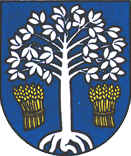 Zápisnica  zo zasadnutia Miestneho zastupiteľstva mestskej časti Bratislava – Čunovo konaného dňa 10. 5. 2021 o 18.00 hod.v zasadačke Miestneho úradu.Prítomní: podľa prezenčnej listiny                                                                           P r o g r a m  :OtvorenieVoľba návrhovej komisie, určenie overovateľov zápisnice a zapisovateľaSchválenie programuKontrola plnenia uznesení splatných ku dňu 5.5.2021Zmena rozpočtu č.2/2021Návrh na kúpu kovového prístrešku bez súpisného čísla umiestneného na par. reg. C KN č. 543/5, vedenej na LV č. 767 Správa z vykonanej inventarizácie k 31.12.2021Návrh  VZN hlavného mesta SR Bratislavy, ktorým sa mení VZN hlavného mesta SR Bratislavy č.8/2019 o dočasnom parkovaní motorových vozidielNávrh na prenájom pozemku par.reg. C KN č. 266 v k.ú. Čunovo ako prípad hodný osobitného zreteľa InformácieRôzneK bodu č. 1Starostka o 18.00 hod. privítala prítomných poslancov, miestnu kontrolórku a občanov.K bodu č. 2Do návrhovej komisie boli určení: p. Broszová, p. Kodhajová, p. PuhovichOverovatelia zápisnice: p. Bán, p. Krist, S takto predloženým návrhom poslanci súhlasili.K bodu č.3S predloženým návrhom programu poslanci súhlasili. K bodu č. 4K predloženému návrhu nemali poslanci pripomienkyUznesením č. 155/2021 berie na vedomie kontrolu plnenia uznesení MČ Bratislava-Čunovo s termínom plnenia k 5.5.2021Hlasovanie :            Za: p. Bán, p. Broszová, p. Hátas,p. Kodhajová,  p. Krist, p. Maschkanová,      p. Puhovich Proti: 0Zdržal sa : 0K bodu č. 5Zmena rozpočtu spočíva v zapojení rezervného fondu vo výške 10.000 €, ktorý súvisí s nasledujúcim bodom prerokovania- kúpa kovového prístrešku. Materiál bol schválený bez pripomienok.Uznesením č. 156/2021 a)  schvaľuje zmenu rozpočtu č. 2/2021, b)  schvaľuje Použitie rezervného fondu vo výške 10.000,00 EuroV príjmovej časti:Bežné príjmy			769.555,20 €Kapitálové príjmy		           0,00 €Finančné operácie	              50.305,94 €Príjmy spolu			819.861,14 €Vo výdavkovej časti:Bežné výdavky			786.814,90 €Kapitálové výdavky		              33.045,24 €Finančné operácie		                       0,00 €Výdavky  spolu			819.861,14 €Výsledok hospodárenia vyrovnaný rozpočet. Hlasovanie :            Za: p. Bán, p. Broszová, p. Hátas,p. Kodhajová,  p. Krist, p. Maschkanová,      p. Puhovich Proti: 0Zdržal sa : 0K bodu č. 6Jedná sa o kovový prístrešok, ktorý  je prekážkou pre projekt „Rekonštrukcia kaštieľa a sýpky a jeho prestavba na ekocentrum“. V návrhu kúpnej zmluvy je zohľadnené aj odpratanie nadstavby pod kovovým prístreškom do troch dní od podpisu zmluvy. K predloženému materiálu nemali poslanci pripomienky.Uznesením č. 157/2021 A: súhlasí s nadobudnutím vlastníckeho práva ku kovovému prístrešku( ako stojí a leží s azbestovou strechou), ktorý nie je zapísaný na LV, bez súpisného čísla,  na pozemku parc. reg. C KN č. 543/5 v správe MČ za kúpnu cenu 1€, nakoľko predmetný kovový prístrešok  je prekážkou pre projekt „Rekonštrukcia kaštieľa a sýpky a jeho prestavba na ekocentrum“; B: poveruje starostku podpisom kúpnej  zmluvy v znení predloženého návrhu v lehote do 30 dní od schválenia miestnym zastupiteľstvom; -  C: schvaľuje úhradou nákladov spojených s kompletných odstránením  kovového prístrešku z rozpočtu mestskej časti vo výške maximálne 10.000,00€ ktorá bola na základe  vykonaného prieskumu trhu vyhodnotená ako ekonomicky najvýhodnejšiaHlasovanie :            Za: p. Bán, p. Broszová, p. Hátas,p. Kodhajová,  p. Krist, p. Maschkanová,      p. Puhovich Proti: 0Zdržal sa : 0K bodu č. 7 V zmysle zákona o účtovníctve má mestská časť povinnosť vykonávať inventarizáciu majetku záväzkov a rozdielu majetku a záväzkov ku koncu účtovného obdobia.Materiál bol schválený bez pripomienok.Uznesením č. 158/2021- berie na vedomie Správu z vykonanej inventarizácie k 31.12.2020Hlasovanie :            Za: p. Bán, p. Broszová, p. Hátas,p. Kodhajová,  p. Krist, p. Maschkanová,      p. Puhovich Proti: 0Zdržal sa : 0K bodu č.8Návrh VZN vzišiel z poznatkov známych z parkovacej politiky Petržalky. Bolo treba doplniť sadzby za krátkodobé hodinové parkovanie. Naša mestská časť sa ešte nezapája do parkovacej politiky ale v budúcnosti budeme jej súčasťou. Uznesením č. 159/2021- nemá pripomienky k návrhu VZN hlavného mesta SR Bratislavy, ktorým sa mení VZN hlavného mesta SR Bratislavy č. 8/2019 o dočasnom parkovaní motorových vozidielHlasovanie :            Za: p. Bán, p. Broszová, p. Hátas,p. Kodhajová,  p. Krist, p. Maschkanová,      p. Puhovich Proti: 0Zdržal sa : 0K bodu č.9Obrátil sa na nás p. Ryšavý, ktorý podal žiadosť o prenájom pozemku, predkladanú na minulom zasadnutí miestneho zastupiteľstva. Jedná sa o pozemok o ktorý v minulosti prejavilo záujem OZ Veverka, ktoré však na výzvy na doplnenie žiadosti nereflektovalo. Pozemok je v správe mestskej časti o ktorý je potrebné starať sa, nájom za účelom pestovania zeleniny bude táto požiadavka splnená. Užívatelia, ktorí mali v minulých rokoch pozemok prenajatý z dôvodu vysokej ceny za prenájom stratili záujem o predĺženie prenájmu. Nájom sa uzatvára na dobu neurčitú, podmienky prenájmu budú určené zmluvou. Uznesením č. 160/2021- schvaľuje nájom pozemku parcely reg. C KN č. 266 o výmere 993 m2 v k. ú. Čunovo, za účelom pestovania zeleniny žiadateľovi Jurajovi Ryšavému za cenu podľa VZN MČ Bratislava-Čunovo č. 7/2010 v znení dodatku č.1 o určovaní nájomného za prenájom nebytových priestorov a pozemkov zverených do správy MČ Bratislava-Čunovo na dobu neurčitú.Hlasovanie :            Za: p. Bán, p. Broszová, ,p. Kodhajová,  p. Krist, p. Maschkanová,      p. Puhovich Proti: 0Zdržal sa : p. HátasK bodu č. 10Uznesením č. 161/2021 berie na vedomie Informácie o: využití aplikácie o informovanosti občanov MČ Čunovo - využívajú ju viaceré mestské časti a obce, poplatky za používanie: prvý rok využívania je zdarma a nasledujúce roky 20€/mesačnestavbe materskej školy- s kapacitou 72 detí bude sprevádzkovaná po kolaudácii, materiálno-technickom vybavení, personálnom obsadení a po zaradení do siete školských zariadenípríprave stavby základnej školy- na ktorú je podané územné rozhodnutie, mala stáť okolo 6 mil.€o osvetlení ulice Schengenskápríprave výstavby vstupnej komunikácieHlasovanie :            Za: p. Bán, p. Broszová, p. Hátas,p. Kodhajová,  p. Krist, p. Maschkanová,      p. Puhovich Proti: 0Zdržal sa : 0Starostka ukončila rokovanie o 18.38 hod..Zapísala: Mgr. Monika ŠvábekováOverovatelia zápisnice: Richard Bán                                     Marián Krist